SCIENCE FACULTYHonsBSc  (Earth Sciences)  INTERNAL APPLICATION FORMREGISTERED STUDENTSCLOSING DATE: 1 OCTOBER 2021NB:	This form is for departmental purposes only. You still need to apply online by the deadline through the university system. If you are currently an enrolled student of the University of Stellenbosch (this year), complete this form and email it to Dr Martina Frei: mfrei@sun.ac.zaSIGNATURE OF STUDENT…..........................................Tel. 021 808 4820; mfrei@sun.ac.zaDATE:DATE:STUDENT #:STUDENT #:TITLE:TITLE:NAME & SURNAME:NAME & SURNAME:CONTACT DETAILS:  POSTAL ADDRESS:	………………………………………………………………………………….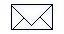 ………………………………………………………………………………….………………………………………..CODE: ……………………..Tel.:   ……..…………………………….  EMAIL:  ………………………………………CONTACT DETAILS:  POSTAL ADDRESS:	………………………………………………………………………………….………………………………………………………………………………….………………………………………..CODE: ……………………..Tel.:   ……..…………………………….  EMAIL:  ………………………………………CONTACT DETAILS:  POSTAL ADDRESS:	………………………………………………………………………………….………………………………………………………………………………….………………………………………..CODE: ……………………..Tel.:   ……..…………………………….  EMAIL:  ………………………………………CONTACT DETAILS:  POSTAL ADDRESS:	………………………………………………………………………………….………………………………………………………………………………….………………………………………..CODE: ……………………..Tel.:   ……..…………………………….  EMAIL:  ………………………………………ENROLLMENT FOR THE YEAR: 2022ENROLLMENT FOR THE YEAR: 2022ENROLLMENT FOR THE YEAR: 2022ENROLLMENT FOR THE YEAR: 2022STREAM:□ Applied geology□ Applied geology□ Applied geologySTREAM:STREAM:□ Environmental Geochemistry□ Environmental Geochemistry□ Environmental GeochemistryPREFERED THEME FOR RESEARCH PROJECT(Indicate 3 preferences #1, #2, #3)PREFERED THEME FOR RESEARCH PROJECT(Indicate 3 preferences #1, #2, #3)PREFERED THEME FOR RESEARCH PROJECT(Indicate 3 preferences #1, #2, #3)PREFERED THEME FOR RESEARCH PROJECT(Indicate 3 preferences #1, #2, #3)(    ) Structural Geology(    ) Economic Geology(    ) Igneous and Metamorphic Petrology and Geochemistry(    ) Sedimentology;(    ) Environmental Geochemistry(    ) Others ( please specify)…………………………………………………………(    ) Structural Geology(    ) Economic Geology(    ) Igneous and Metamorphic Petrology and Geochemistry(    ) Sedimentology;(    ) Environmental Geochemistry(    ) Others ( please specify)…………………………………………………………(    ) Structural Geology(    ) Economic Geology(    ) Igneous and Metamorphic Petrology and Geochemistry(    ) Sedimentology;(    ) Environmental Geochemistry(    ) Others ( please specify)…………………………………………………………If you already know on what project you are planning to work(and with which supervisor), please indicate it here:International students please indicate your nationality and visa requirements: International students please indicate your nationality and visa requirements: International students please indicate your nationality and visa requirements: International students please indicate your nationality and visa requirements: DEPARTMENTAL RECOMMENDATION (for official use):……………………………………………………………………………………………………………………………DEPARTMENTAL RECOMMENDATION (for official use):……………………………………………………………………………………………………………………………DEPARTMENTAL RECOMMENDATION (for official use):……………………………………………………………………………………………………………………………DEPARTMENTAL RECOMMENDATION (for official use):……………………………………………………………………………………………………………………………